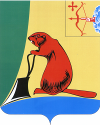 Заключениепо результатам внешней проверки отчёта об исполнении бюджета Тужинского городского поселения за 2018 год.	В муниципальном образовании имеются основные документы, регламентирующие бюджетный процесс:1.Устав муниципального образования Тужинское городское поселение, утвержденный решением Тужинской поселковой Думы от 12.12.2012 № 3/20.2.Положение о бюджетном процессе в муниципальном образовании Тужинское городское поселение, утверждённое решением Тужинской поселковой Думы от 07.07.2016 № 60/241;3.Положение о порядке расходования средств резервного фонда администрации Тужинского городского поселения, утверждённое постановлением главы Тужинского городского поселения от 28.02.2007 № 4;4.Методика формирования бюджета Тужинского городского поселения, утверждённая постановлением администрации Тужинского городского поселения от 10.07.2018 № 170;5.Порядок составления и ведения бюджетных росписей главных распорядителей средств бюджета Тужинского городского поселения и внесения изменений в них, утверждённый приказом главы администрации от 18.12.2018 № 96;6.Порядок определения размера части прибыли муниципальных унитарных предприятий, остающейся после уплаты налогов и иных  обязательных платежей и подлежащей перечислению в бюджет Тужинского городского поселения, утверждённый решением Тужинской поселковой Думы от 14.03.2013 № 7/44.                                                                                                                                                                                            В ходе проверки установлено, что правовая база муниципального образования Тужинское городское поселение  по вопросам бюджетного процесса соответствует бюджетному Кодексу РФ, нормативным правовым актам РФ, Кировской области.Для проведения внешней проверки представлена бюджетная отчетность:-отчет об исполнении бюджета;-баланс исполнения бюджета;-отчёт о финансовых результатах деятельности;-отчет о движении денежных средств;-пояснительная записка.Бюджетная отчетность для проведения внешней проверки представлена 05.03.2019 года, что соответствует п.3 ст.264.4 Бюджетного Кодекса РФ.Бюджет Тужинского городского поселения на 2018 год (далее – Бюджет) утвержден решением Тужинской поселковой Думы от 14.12.2017 № 6/28, т.е. до начала финансового года, что соответствует статье 187 БК РФ.Бюджет утвержден:по доходам в сумме – 7 672,2 тыс. рублей;по расходам в сумме – 7 992,4 тыс. рублей;дефицит – 320,2 тыс. рублей.Источники покрытия дефицита Бюджета – изменение остатков средств на счетах по учету средств бюджета.Собственные доходы запланированы в сумме 6 599,2 тыс. рублей (86%), финансовая помощь в сумме 1 073 тыс. рублей (14 %). Предельный объем муниципального внутреннего долга городского поселения на 2018 год установлен в сумме равной нулю, верхний предел муниципального внутреннего долга на 01.01.2019 года равный нулю, в том числе: верхний предел долга по муниципальным гарантиям городского поселения равный нулю.Расходы Бюджета утверждены по разделам, подразделам, целевым статьям и видам расходов бюджетной классификации РФ, ведомственной структуре расходов. Соблюдены требования статьи 184.1 БК РФ.Общая оценка исполнения БюджетаВ процессе исполнения Бюджета поселковой Думой принято 4 решения о внесении изменений в Бюджет, в результате которых:план по доходам увеличен на 485,3 тыс. рублей, или на 6,3 %:по безвозмездным поступлениям - рост на 489,6 тыс. рублей;собственные доходы уменьшение на 4,3 тыс. рублей.Плановые расходы в разрезе разделов в целом увеличились на 839,1 тыс. рублей.Исполнение доходов Бюджета Выполнение Бюджета по доходам составило 105,5 % (план – 8 157,5 тыс. рублей, исполнено - 8 605,5 тыс. рублей).План собственных доходов Бюджета – 6 594,9 тыс. рублей, выполнение – 7 042,9 тыс. рублей или 106,8 %. К уровню 2017 года доходов поступило больше на 278,2 тыс. рублей, или на 4,1 %.В разрезе видов доходов исполнение составило:налоговые доходы – 6 076,5 тыс. рублей или 106,9 %;неналоговые доходы – 966,4 тыс. рублей или 106,3 %;безвозмездные поступления – 1 562,6тыс. рублей или 100 %.Налоговые доходыДоля налоговых доходов в общей сумме собственных доходов – 86,3 %, по сравнению с 2017 годом объем налоговых доходов увеличился на 391,4 тыс. руб.	тыс. рублейВ 2018 году основным источником налоговых доходов являлся налог на доходы физических лиц.Доля поступлений НДФЛ:в общем объеме доходов Бюджета – 42,5 %;в объеме собственных доходов 52 %;в объеме налоговых доходов 60,2 %.При уточненном плане НДФЛ – 3 378,3 тыс. рублей, поступило в Бюджет 3 660,5 тыс. рублей или 108,4 %.По сравнению с предыдущим годом объём поступлений НДФЛ увеличился на 13 %, или на 420 тыс. рублей.Второй по объёму поступлений источник налоговых доходов – акцизы.Доля поступлений налога:в общем объёме доходов Бюджета – 13,5 %;в объёме собственных доходов – 16,6 %;в объёме налоговых доходов – 19,2 %.Акцизов поступило 1 166,1 тыс. рублей, или 109,2 % от годового плана. По сравнению с предыдущим годом доходы увеличились на 97,6 тыс. рублей, или на 9,1 %.При годовом плане 767 тыс. рублей, земельного налога привлечено в Бюджет 759,6 тыс. рублей.Поступления налога на имущество составили 472,8 тыс. рублей, или 103,9 % к плану.Неналоговые доходыДоля неналоговых доходов в общей сумме собственных доходов Бюджета – 13,7 %.План выполнен на 106,3 %, поступления составили 966,4 тыс. рублей.По сравнению с предыдущим годом доходы снизились на 113,2 тыс. рублей, или на 10,5 %.	тыс. рублейОсновным источником неналоговых доходов является арендная плата за землю (53 %).При уточненном плане 490 тыс. рублей, поступило 512,7 тыс. рублей или 104,6 %.Прочие поступления от использования имущества, находящегося в собственности поселения (за найм жилья, плата за воду) составили 288,6 тыс. рублей, при плановой сумме 260 тыс. рублей.В Бюджет перечислено 103,8 тыс. рублей от продажи земельных участков (100 % от плановой суммы).Аренда муниципального имущества принесла в Бюджет 43,3 тыс. рублей, при плановой сумме 37,3 тыс. рублей.Безвозмездные поступленияБезвозмездные поступления в виде дотаций, субсидий и субвенций от других бюджетов бюджетной системы РФ, иных межбюджетных трансфертов и прочих безвозмездных поступлений в структуре общего объёма доходов Бюджета составили 18,2 %.По отношению к 2017 году, безвозмездные поступления в Бюджет уменьшились на 1 466,6 тыс. рублей, или на 48,4 %.В Бюджет поступило 1 562,6 тыс. рублей, или 100 % к уточненному плану:дотации – 689,4 тыс. рублей, исполнено 100 %;субсидии – 301,9 тыс. рублей, исполнено 100 %;субвенции – 183,3 тыс. рублей, исполнено 100 %;безвозмездные поступления от негосударственных организаций – 40 тыс. рублей;прочие безвозмездные поступления – 348 тыс. рублей.Исполнение Бюджета по расходамРасходы Бюджета профинансированы на 94,2 %. При плане 8 831,5 тыс. рублей, фактическое исполнение – 8 318,1 тыс. рублей.Анализ исполнения расходной части Бюджета к уточненному плану в разрезе разделов бюджетной классификации.Общегосударственные расходыВ целом по разделу уточненные бюджетные назначения на год составили 3 821,2 тыс. рублей, исполнение – 3 738,3 тыс. рублей, или 97,8 %.Средства резервного фонда администрации Тужинского городского поселения в 2018 году не расходовались.Национальная оборонаРасходы по данному разделу финансируются за счёт субвенции бюджетам поселений на осуществление первичного воинского учёта на территориях, где отсутствуют военные комиссариаты. При уточнённом плане 182,7 тыс. рублей, освоено 182,7тыс. рублей, или 100 %.На выплату заработной платы израсходовано 141,3 тыс. рублей, начисления на заработную плату перечислены в сумме 41,4 тыс. рублей.Национальная безопасность и правоохранительная деятельностьРасход составил 724,8 тыс. рублей, или 99,6 % от плановой суммы.На функционирование муниципальной пожарной охраны израсходовано 720,1 тыс. рублей. Расходы на страхование членов ДНД произведены на 4,7 тыс. рублей.Национальная экономикаПри уточненном плане 1 742,4 тыс. рублей, израсходовано 1 438,7 тыс. рублейПеречислена субсидия в сумме 360 тыс. рублей МУП «Тужинское АТП» за транспортное обслуживание населения д. Покста, д. Коврижата, с. Караванное.За счёт дорожного фонда городского поселения проведён:ремонт проезжей части улицы Орджоникидзе (400,6 тыс. рублей);ямочный ремонт дорог по улицам Свободы, Фокина, Советская, Некрасова, Колхозная, Орджоникидзе, центральной площади в пгт Тужа (411,7 тыс. рублей);Производилось грейдирование и очистка дорог от снега (246,4 тыс. рублей).За поставку щебня перечислено20 тыс. рублей.Жилищно-коммунальное хозяйствоПлан расходов на жилищно–коммунальное хозяйство составлял 2 047,2 тыс. рублей, фактическое исполнение – 1 923,3 тыс. рублей или 93,9 %.Расходы на благоустройство произведены на 1 441,7 тыс. рублей:уличное освещение – 570,4 тыс. рублей;ремонт дорожного покрытия площади в пгт. Тужа – 264,8 тыс. рублей;ремонт участка дороги в деревне Коврижата – 139,7 тыс. рублей;содержание дорог и инженерных сооружений на них – 247,3 тыс. рублей;прочие мероприятия по благоустройству – 219,5 тыс. рублей.Расходы на коммунальное хозяйство составили – 406,8 тыс. рублей:на ремонт водопровода в деревне Покста – 406,8 тыс. рублей, в том числе: 301,9 тыс. рублей - субсидия из областного бюджета.На содержание жилищного хозяйства израсходовано 74,8 тыс. рублей.Социальная политикаРасходы по разделу составили 310,3 тыс. рублей (100 % от плана):на выплату надбавки к пенсии муниципальным служащим – 305,3 тыс. рублей;социальные выплаты населению 5 тыс. рублей.Муниципальные программыВ 2018 году производилось финансирование 8 муниципальных программ. Расходы составили 7 775,9 тыс. рублей, или 93,5 % от общей суммы расходов Бюджета.Источники финансирования дефицита Бюджета.В соответствии с пунктом 1.3 решения Тужинской поселковой Думы от 14.12.2017 № 6/28 «О бюджете Тужинского городского поселения на 2018 год» дефицит Бюджета утвержден в сумме 320,2 тыс. рублей. В процессе исполнения Бюджета плановый дефицит принят в объеме 674 тыс. рублей.Источником финансирования дефицита определены изменения остатков средств на счетах по учёту средств бюджета. Согласно данных отчета об исполнении Бюджета профицит составил 287,4 тыс. рублей.Определение степени финансовой устойчивости бюджета.В соответствии со статьёй 136 БК РФ при проведении оценки исполнения бюджета определяется уровень сбалансированности бюджета, его устойчивости и дотационности. Оценивается степень зависимости бюджета от финансовой помощи из областного бюджета.По плановым показателям:коэффициент бюджетной зависимости - 12,2 %;коэффициент обеспеченности территории собственными доходами – 87,8 %.По фактическим показателям:коэффициент бюджетной зависимости - 16,4 %;коэффициент обеспеченности территории собственными доходами - 83,6 %.При сравнении плановых и фактических показателей делаем вывод, что показатели бюджетной устойчивости и бюджетного потенциала при исполнении Бюджета ухудшились.По сравнению с 2017 годом показатели улучшились (бюджетная зависимость – 29,9 %, обеспеченность собственными доходами – 70,1 %).Выводы и предложения:Отчёт об исполнении Бюджета представлен администрацией Тужинского городского поселения в срок.Основные параметры Бюджета выполнены.В городском поселении, несмотря на выполнение планов по доходам, недостаточен контроль над поступлением в Бюджет местных налогов и сборов, плохо проводится работа по взысканию задолженности по данным платежам.Недоимка на 01.01.2019 года составляет:Налог на имущество – 157,1 тыс. рублей;Земельный налог – 292,4 тыс. рублей (рост за 2018 год в 2,7 раза);Аренда земли – 29,6 тыс. рублей;Задолженность по плате за найм жилья – 129,4 тыс. рублей (рост в 2,5 раза).Предлагаю:1. Отчёт об исполнении Бюджета утвердить.2. Разработать и утвердить план мероприятий по оптимизации, повышению результативности бюджетных расходов на 2019 год.Информацию о выполнении предложений представить в Контрольно-счётную комиссию Тужинского муниципального района к 06.05.2019 года.ПредседательКонтрольно-счётной комиссии					       А.С. Таймаров04.04.2019 год.Показатели2018 план2018 факт% выполн.2017 год+- к 2017 сумма+- к 2017 %Налоговые доходы (всего)5 685,86 076,5106,95 685,1+391,4+6,9НДФЛ3 378,33 660,5108,43 240,5+420+13Акцизы1 0681 166,1109,21 068,5+97,6+9,1Сельхозналог17,517,510078-60,5-77,6Земельный налог767759,699893,6-134-15Налог на имущество455472,8103,9404,4+68,4+16,9Показатели2018 план2018 факт% вып.2017 факт+-сумма к 2017 году+- % к 2017 годуНеналоговые доходы (всего)909,1966,4106,31 079,6-113,2-10,5Аренда земли490512,7104,6509+3,7+0,7Аренда имущества37,343,3116,129+14,3+49,3Прочие доходы (найм жилья, плата за воду)260288,6111235,7+52,9+22,4Продажа земли103,8103,8100151,6-47,8-31,5Прочие доходы от компенсации затрат12,812,810024,4-11,6-47,5Штрафы2210090,7-88,7+390,3Прочие неналоговые доходы 3,23,21000+3,2+100